令和3年度　益田市地域ケア個別会議　開催状況　■開催状況（書面開催含む）R3年度の対象事例の介護度：事業対象者、要支援認定者　　　　　➡　R4年度は、要介護認定者も対象事例に含める予定です　■確認された地域課題、対応策の検討（一部抜粋）　　地域課題：集団の中で自信が持てない人でも、リハビリができる環境（集まれる場）が　　　　　　　あるとよい。　　対応策　　・通いの場を小規模でも多く　　　　　　　・地域の人が指導できるように人材育成システム　・公民館単位より、もっと小さな集落単位でのコミュニケーションを含めた　　　　　　　　体操の場づくり・フィットネスクラブの場を活用し、リハ職からアドバイスを受ける時間を　　　　　　　　つくる（送迎付きで）　　　　　　　・既存のスポーツジムに高齢者専門の部門を作ってもらう　■地域課題に対する取り組みへの波及　【取り上げた地域課題】　運動機能評価の共通ツールがないため、リハ職がいない事業所では、利用者に応じた運動プログラムの作成や評価に困難さを感じている。　【地域課題の解決に向けて】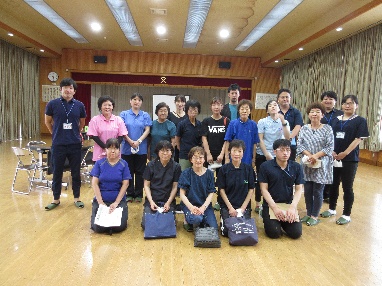 　①リハ職との協議　　②市内通所介護事業所への調査　　③「知ろう！語ろう！相談しよう！会」の企画・実施　　④次年度の取り組みへ内　容詳　細事例検討5事例新規検討から約半年後に振り返りの会を実施し、地域課題の抽出・対応策の検討を行なった全体会2回／年年度初めはマニュアルに沿った説明会、年度末は報告・まとめと次年度に向けた確認を行なった